When Christ was on the earth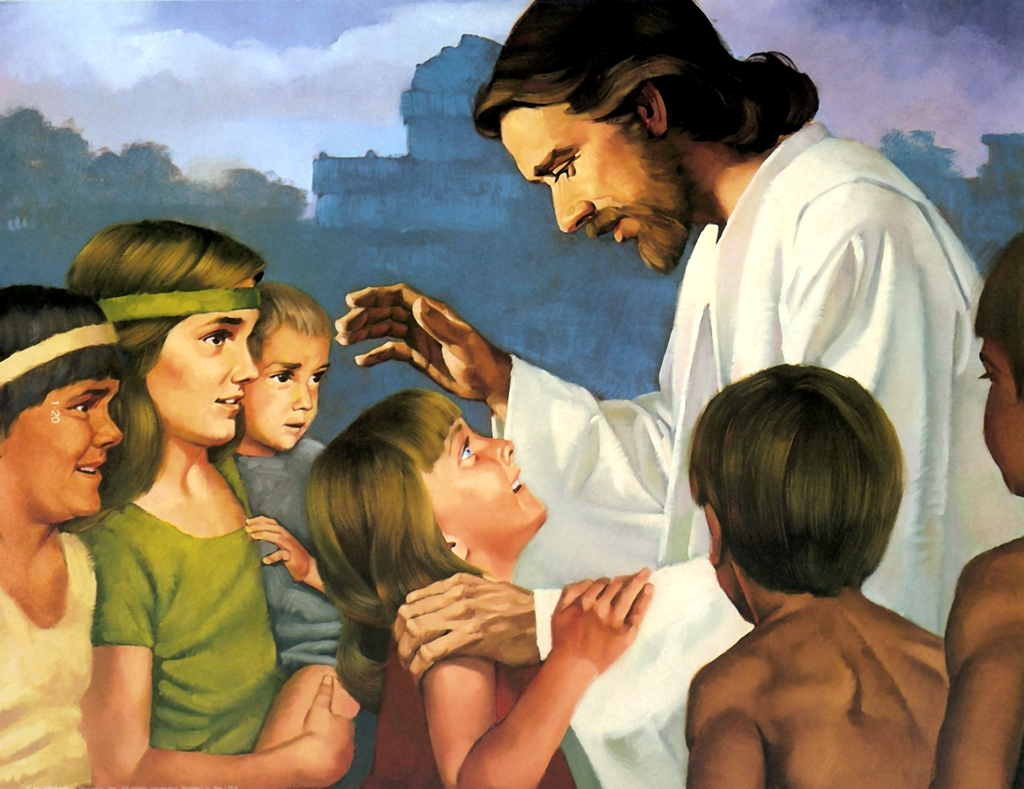 He promised he would sendThe Holy Ghost to comfort us,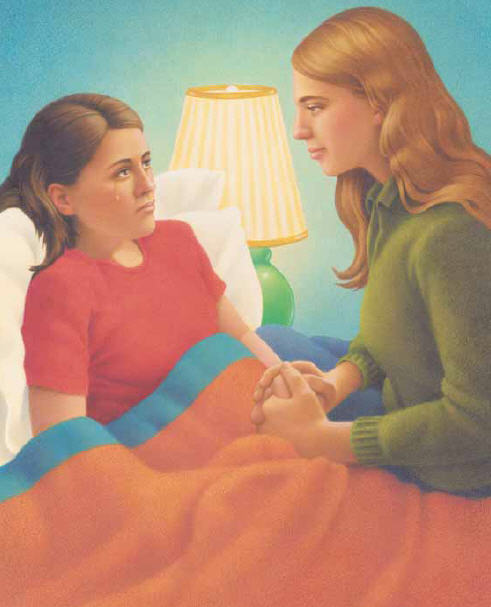 Our True eternal friendThe Holy Spirit whispers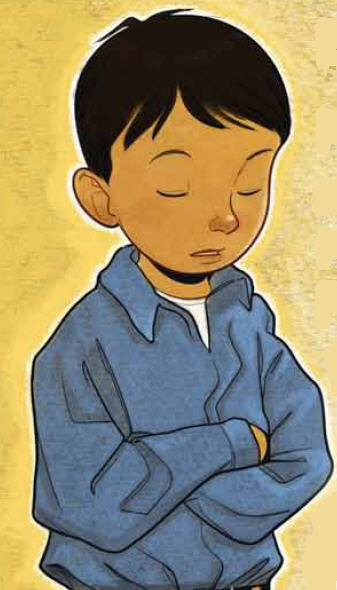 With a still small voiceHe testifies of God and Christ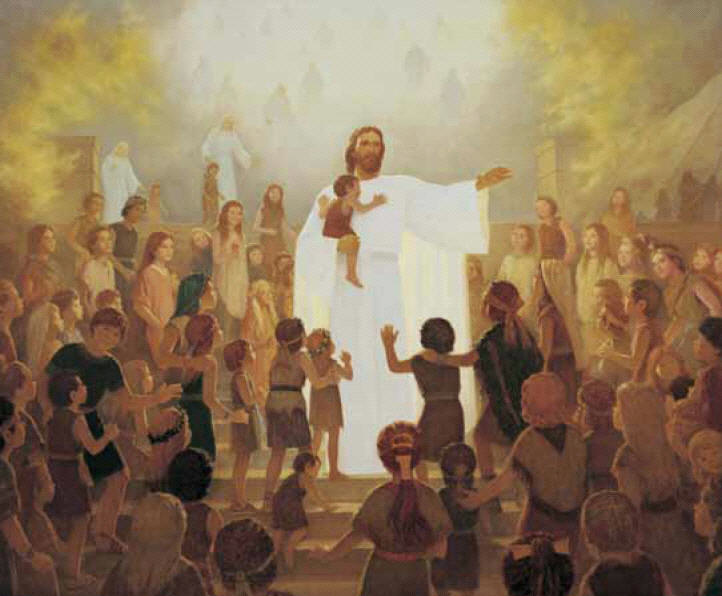 And makes our hearts rejoice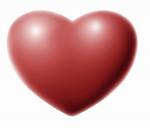 And when we are confirmed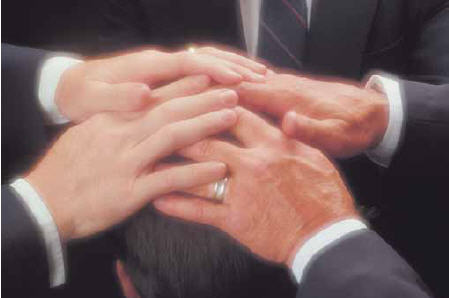 By sacred priesthood pow’rThe Holy Ghost is giv’n to us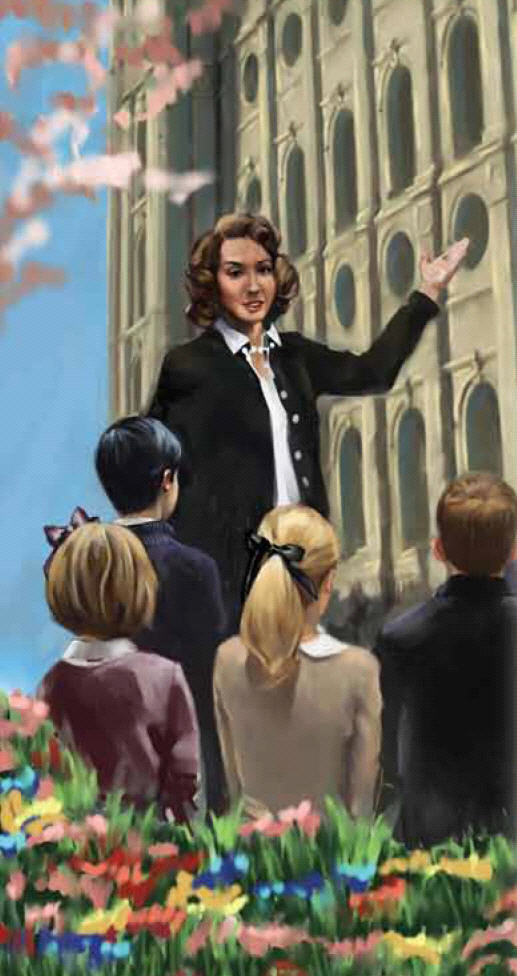 To guide us ev’ry hourOh, may I always listen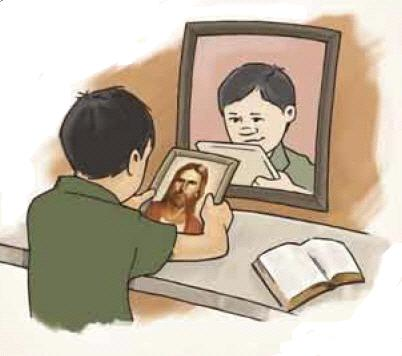 To that still small voiceAnd with his light,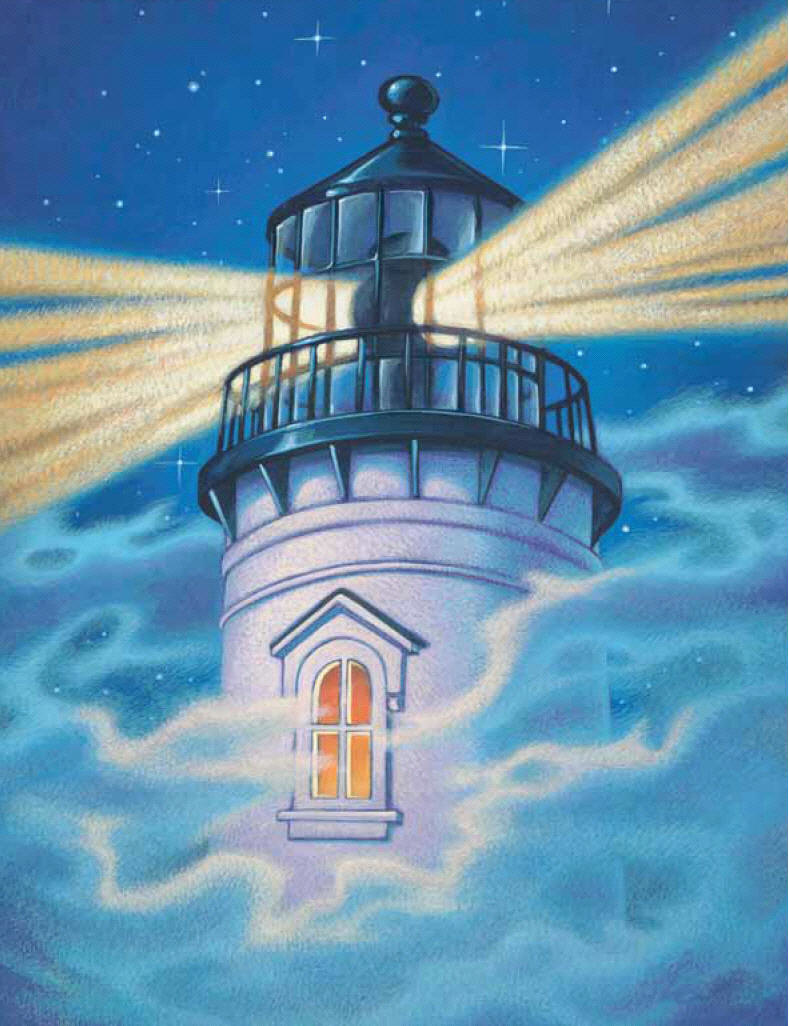 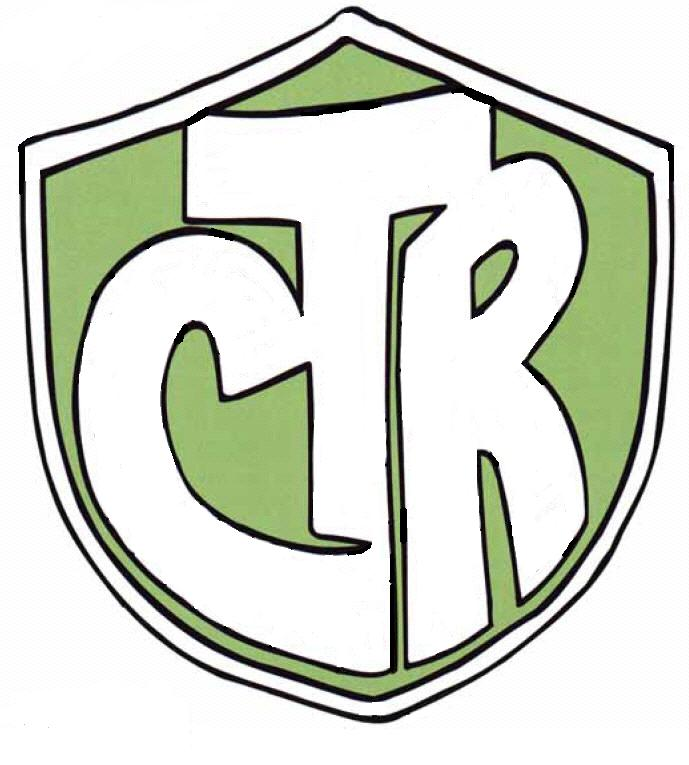 I’ll do what’s rightEach time I make a choice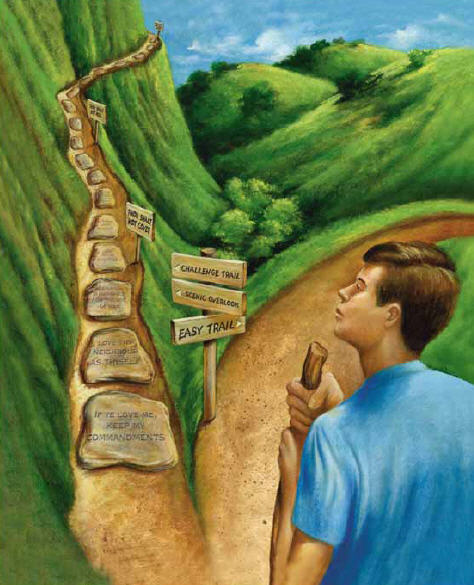 